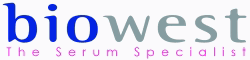 ПАСПОРТL-ГлютаминСерия N° : Артикул N° : Дата валидации: Срок годности : Хранение:M15142P1012 P101208 / 09 / 201602 / 09 / 2021Комнатная температураCailleau Laura Quality ServiceDate :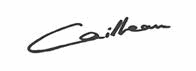 22/05/2017BIOWEST SAS - Rue de la Caille - 49340 Nuaillé - France - www.biowest.net Tel. : +33 (0)2 41 46 42 42 Fax : +33 (0)2 41 46 40 50 - email : biowest@biowest.netR.C. ANGERS B 341 853 554 - EORI FR 341 853 554 00044 -Code APE 2120ZPage 1 / 1